IRootLab TutorialsClassification with PCA-SVMJulio Trevisan – juliotrevisan@gmail.com26th/July/2013
This document is licensed under a Creative Commons Attribution-NonCommercial-ShareAlike 3.0 Unported License.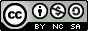 Loading the dataset	1Pre-processing	2Optimization of SVM parameters	5Creation of required objects	5Grid search	8Visualization of results	10Visualization of the optimization log	10Classification confusion matrix for best parameters	12IntroductionSdkfjhsdfjksdh fjksdh fsdjk fhsdhe SVM classifier has tuning parameters that need to be optimized before fitting data. This tutorial will take you through the steps of finding these parameters and then getting a confusion matrix for the optimally tuned classifier.Loading data, pre-processingPlease follow steps 1 to 13 in the “Classification with SVM” tutorialTuning the parametersThis tutorial utilizes the Gaussian kernel SVM, which implies that there are two parameters to tune: c and gamma (these parameters are referred to as C and γ in [1]). These parameters have to be tuned to the value that gives best classification. Apart from these two parameters, the number of principal components (PCs) has to be tuned as well. The number of PCs is added as an extra parameter in the grid search, so that the three parameters are tuned together.The optimization will use 5-fold cross-validation[2] to calculate the classification rates. The optimization technique is “grid search” as recommended[1].Creation of a “Sub-dataset generation specs” objectClick on “Sub-dataset Generation Specs” in left panelClick on “New…” in middle panel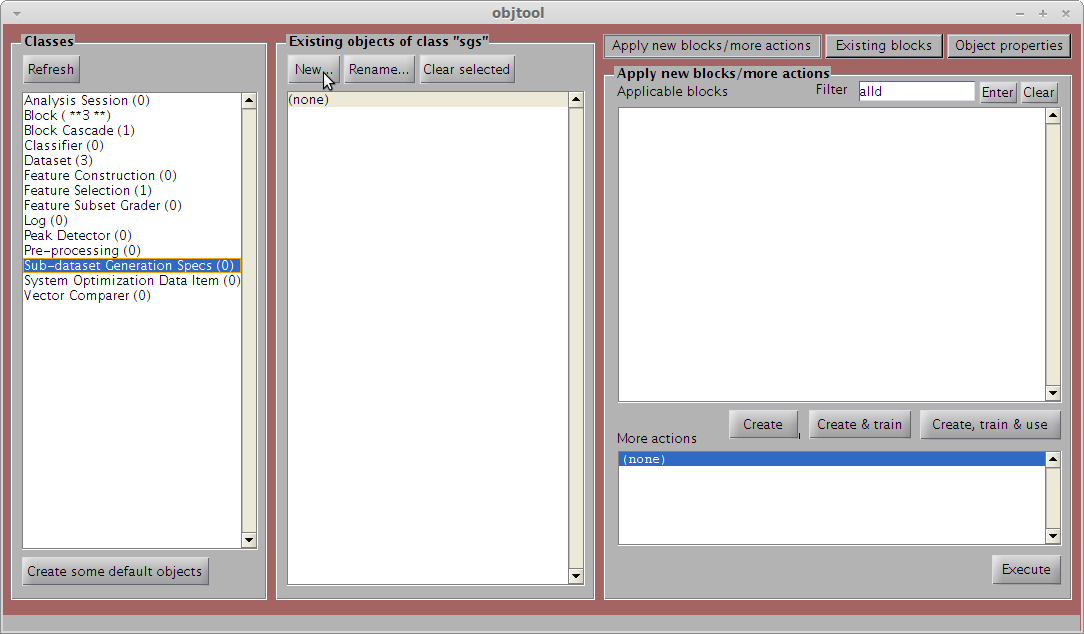 Locate and double-click on “K-fold Cross-Validation” 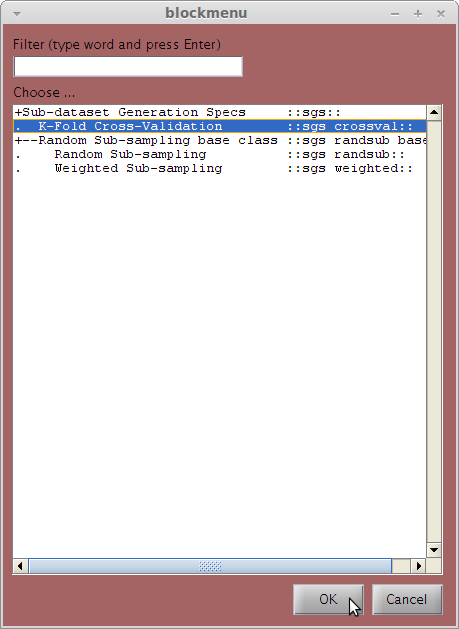 Enter “5” in the “K-Fold’s ‘K’” box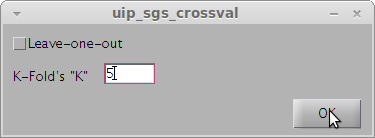 Optionally type any number (e.g., 12345) in the “Random seed” box (recommended)Click on “OK”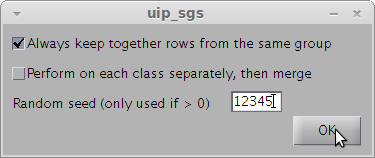 Creation of the PCA-SVM blockClick on “Block” in the left panelClick on “New” in the middle panel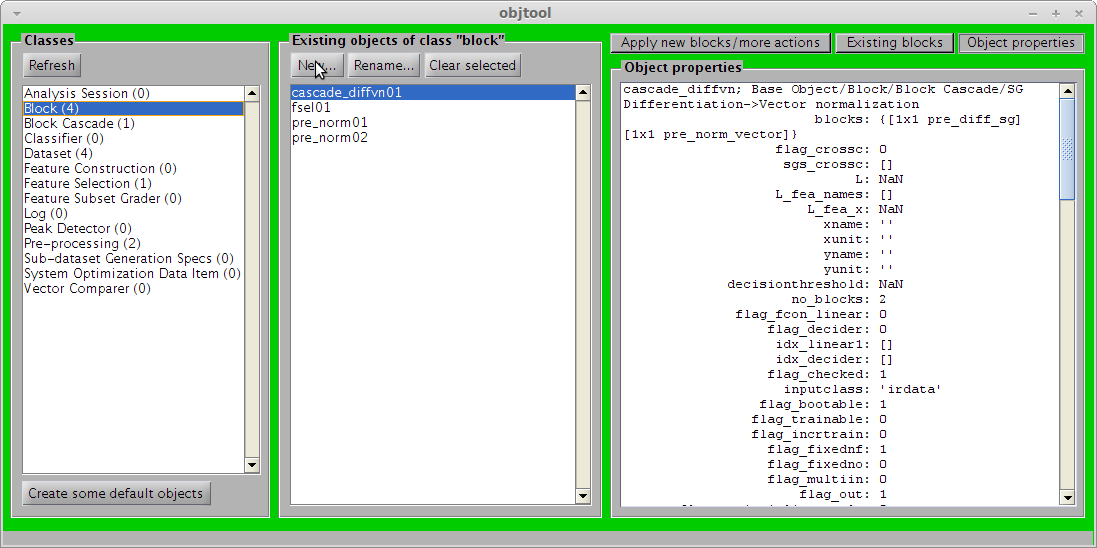 Locate and double-click on “Principal Component Analysis”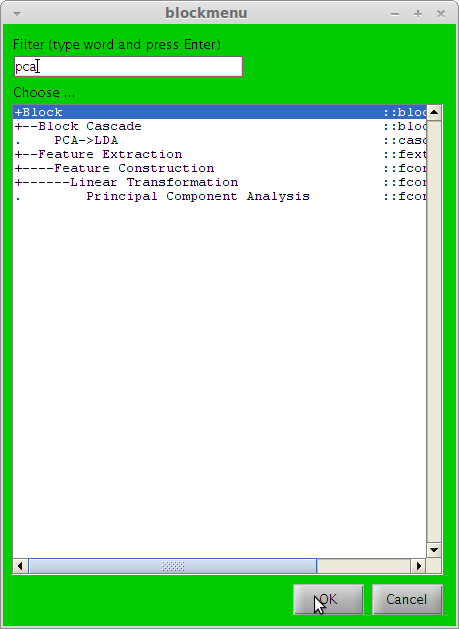 Click on “OK” (the number in the box is irrelevant at this point)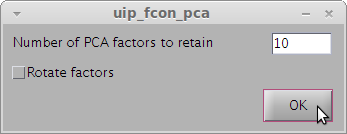 Click on “New…” again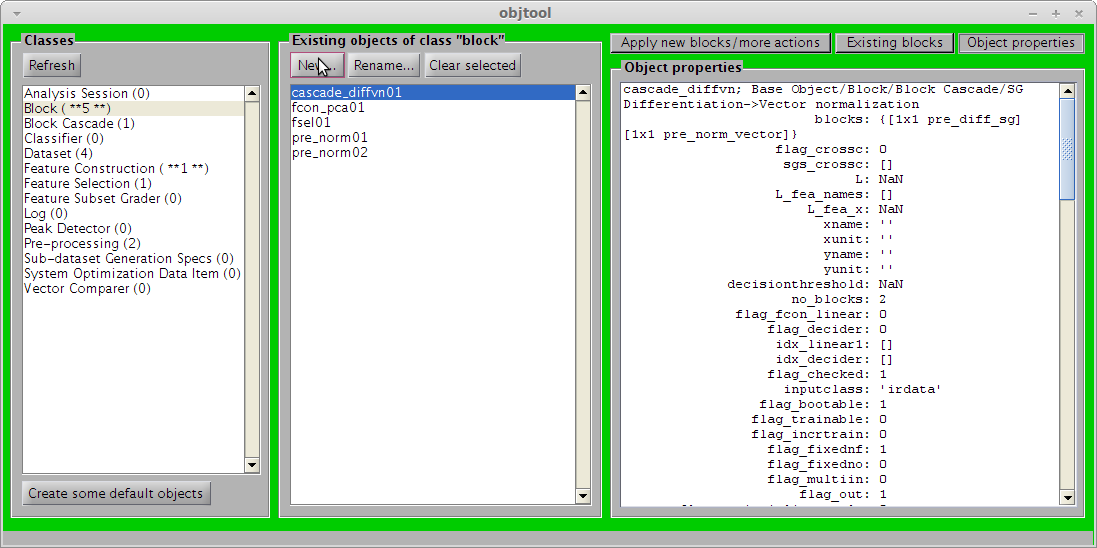 Locate and double-click on “Support Vector Machine”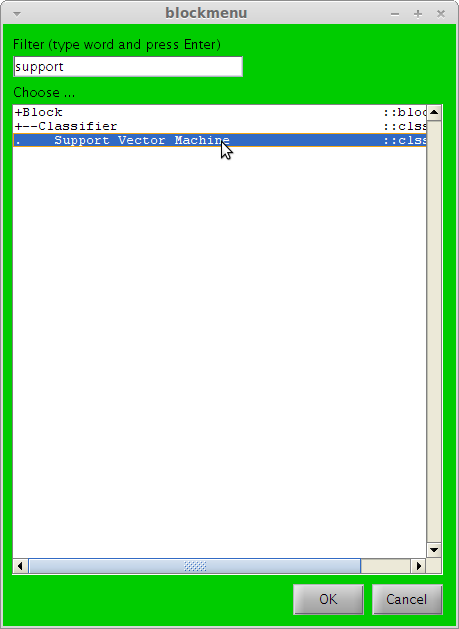 Click “OK” (the values in the boxes are irrelevant at this point)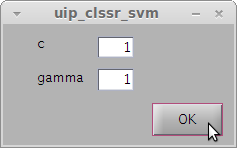 Click on “New…” in the left panel once more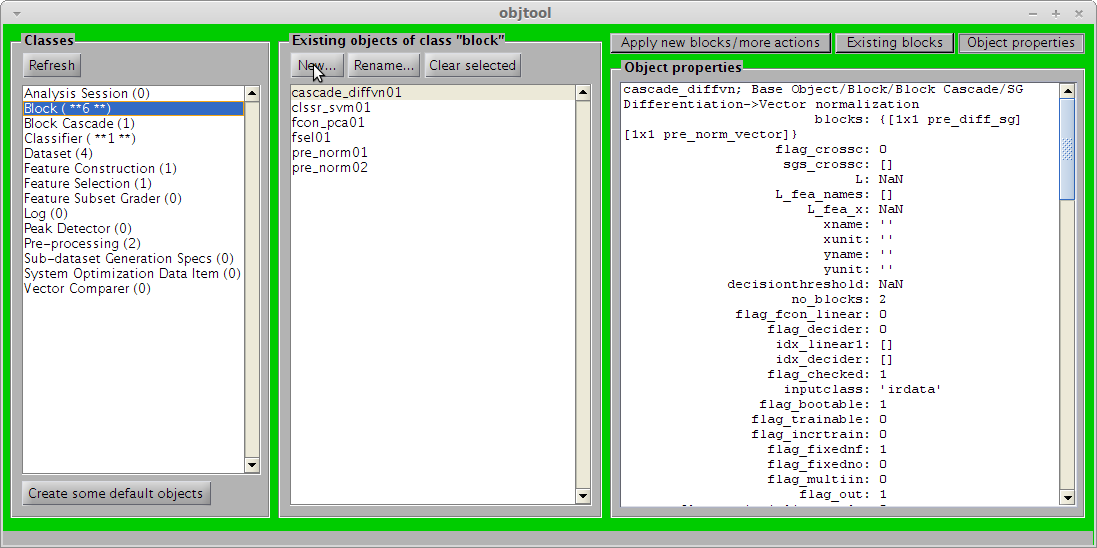 Locate and double-click on “Custom”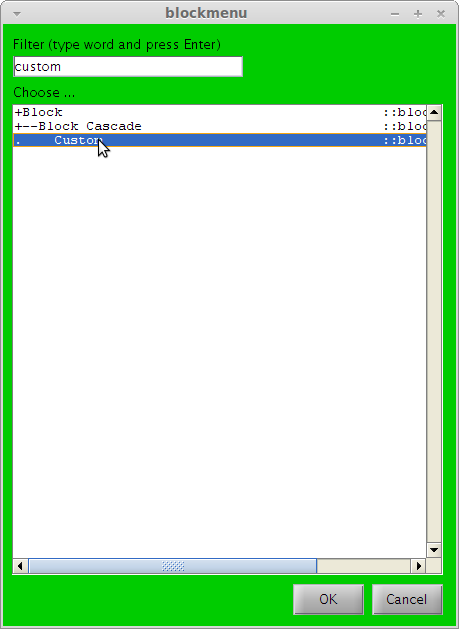 Now find and add the blocks named “fcon_pca01”, and “clssr_svm01” in this orderClick on “OK”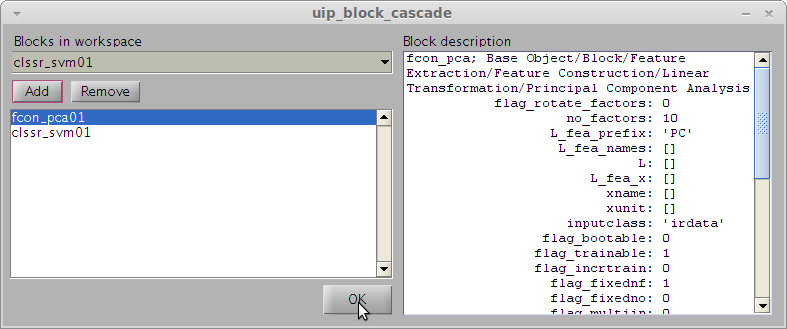 Grid searchClick on “Dataset” in left panelClick on dataset named “ds01_fsel01_diffvn01_norm01”  in middle panelLocate and double-click “Grid Search” in right panel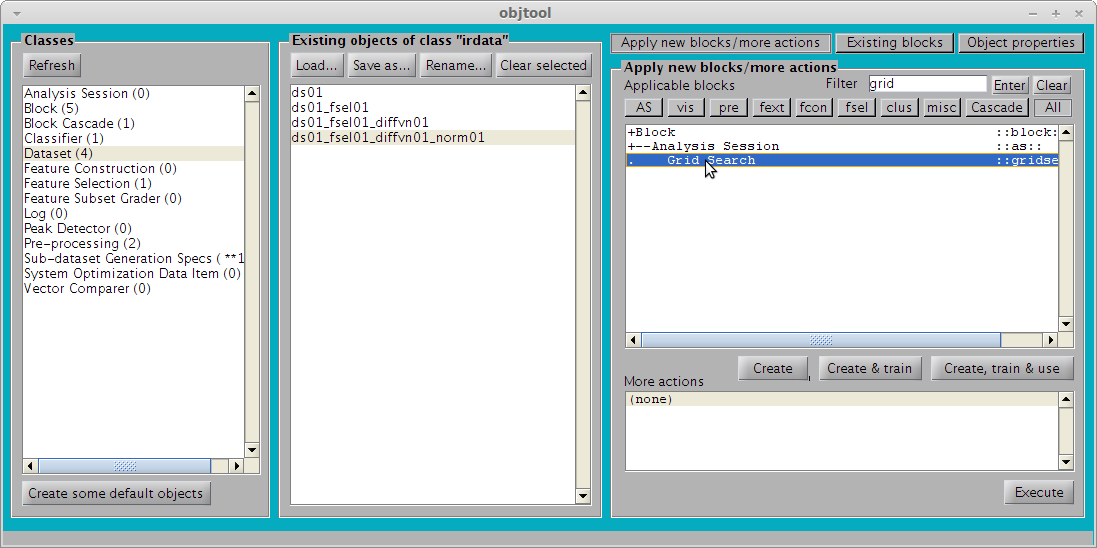 In the “SGS” drop-down box, select “sgs_crossval01”.In the “Classifier” drop-down box, select “block_cascade01”.Click on the “PCA-SVM” button to fill in the “parameters” box appropriately.You may optionally change the search ranges of the parameters.Also, you may optionally check the “Parallelize execution” checkboxClick on “OK”. Warning: this operation will be probably quite time-consuming (for example, for the settings in this tutorial it took around 3457s for the SHE dataset)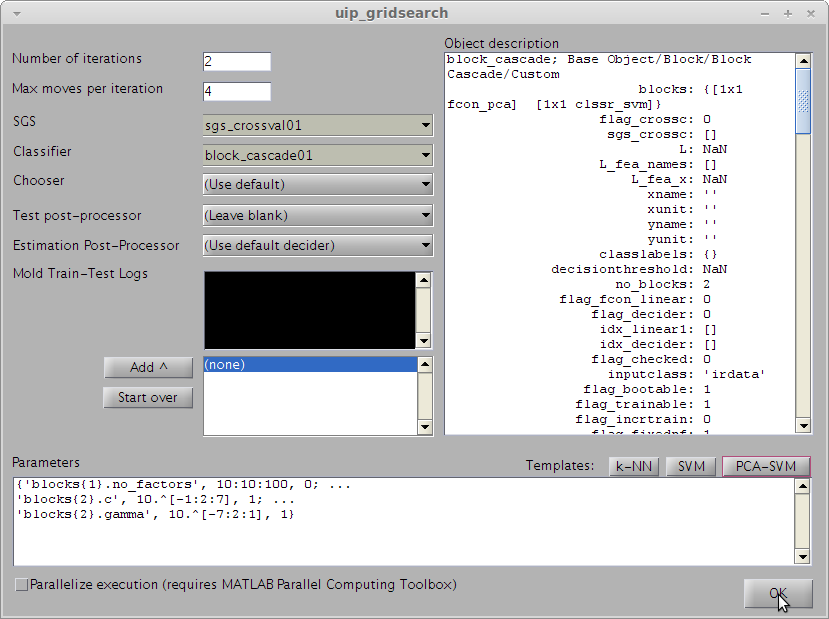 Watch MATLAB command window for progress indicatorVisualization of resultsVisualization of the optimization logClick on “Log” in left panelSelect “log_gridsearch_gridsearch01” in middle panelDouble-click on “extract_sovalues” in right panel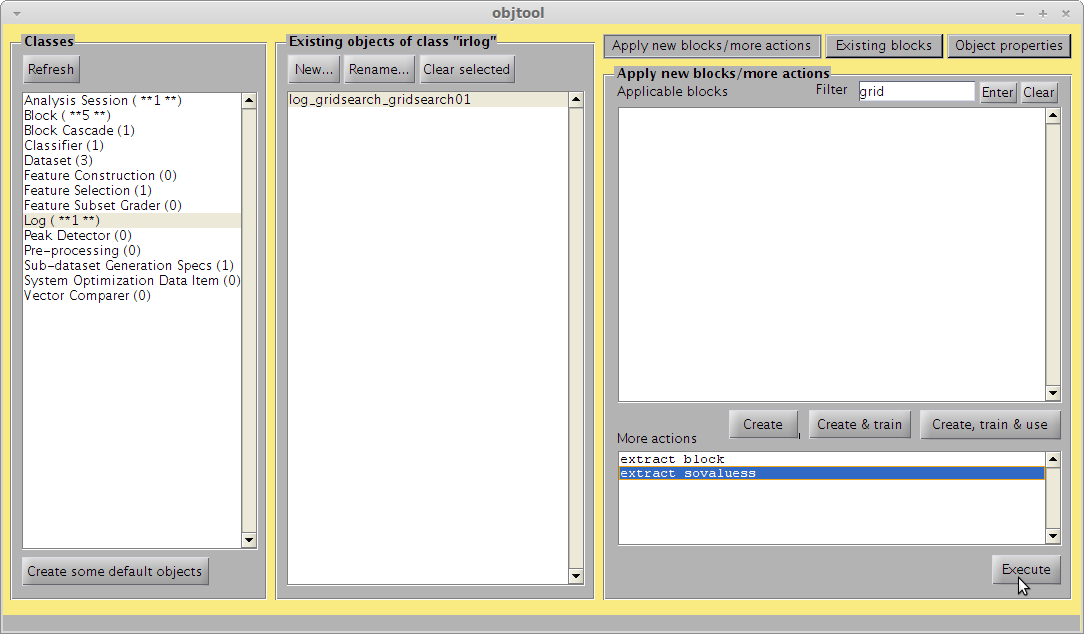 Click on “sovalues_gridsearch01” in the middle panelLocate and double-click on “Image” in the right panel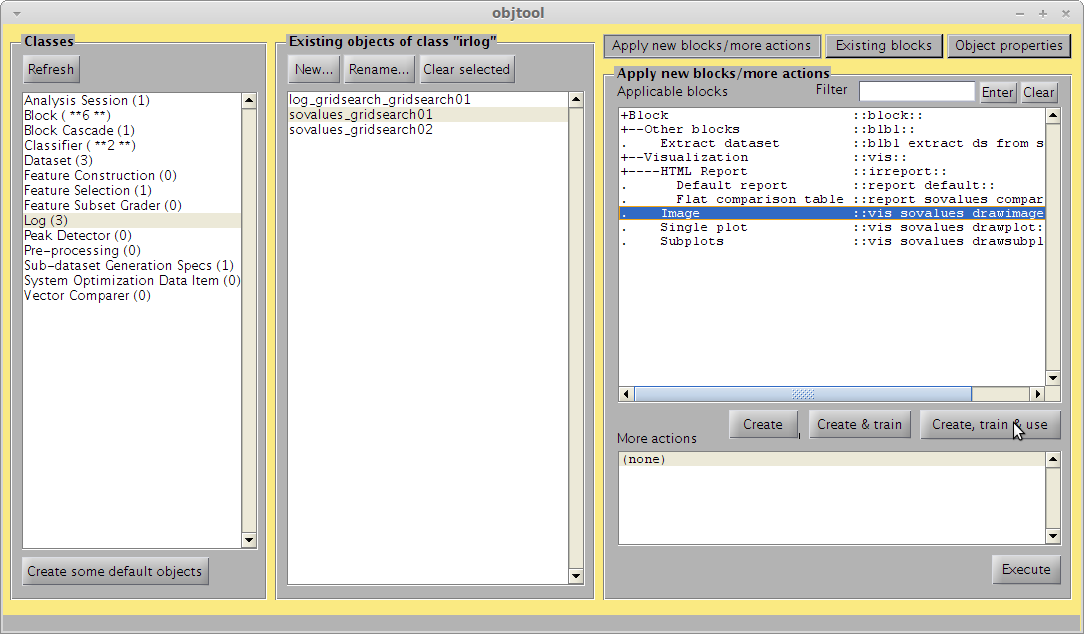 In the “Dimensions specification” box, change to “{[0, 0], [1, 2]}”Click on “OK”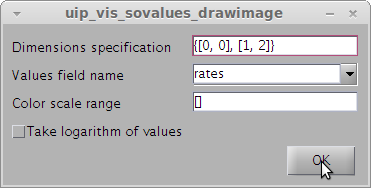 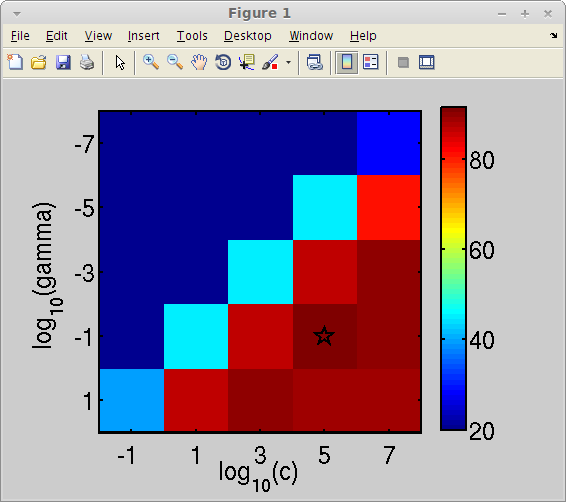 Repeat last 4 steps with the “sovalues_gridsearch02” object in the middle panel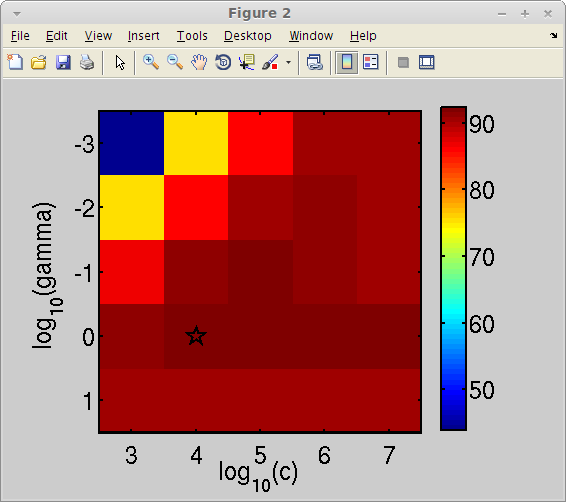 Classification confusion matrix for best parametersClick on “Log” in the left panelClick on “log_gridsearch_gridsearch01” in the middle panelDouble-click on “extract_block” in the right panel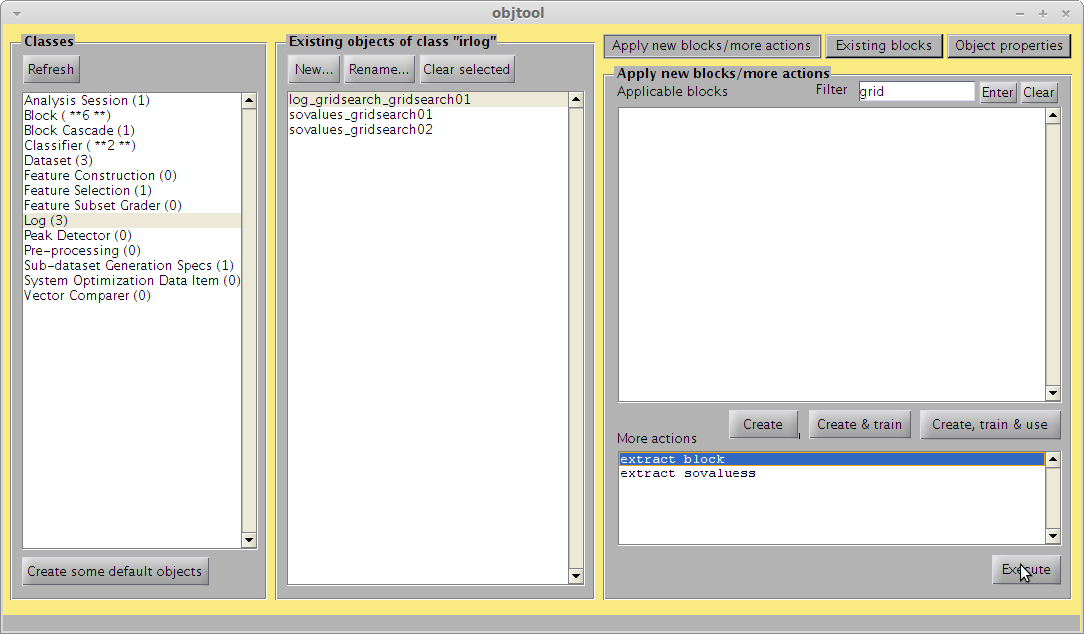 Click on “Dataset” in the left panelClick on “ds01_fsel01_diffvn01_norm01” in the middle panelDouble-click on “Rater” in the right panel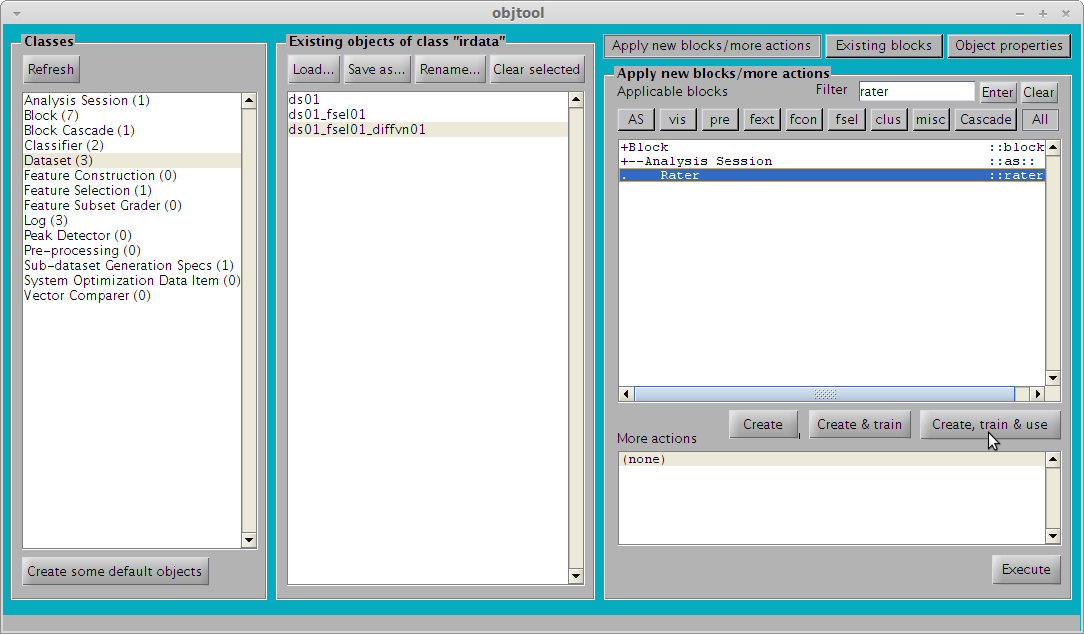 In the “Classifier” box, select “clssr_svm_gridsearch01” (this is the block that was created from the block extraction action above).In the SGS box, select “sgs_crossval01”. This will cause the cross-validated estimation to use the same dataset splits as the grid search optimization before.Click on “OK”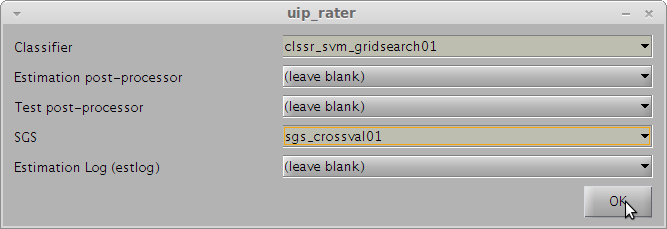 Click on “Log” in the left panelClick on “estlog_classxclass_rater01” in the middle panelDouble-click on “Confusion matrices” in the right panel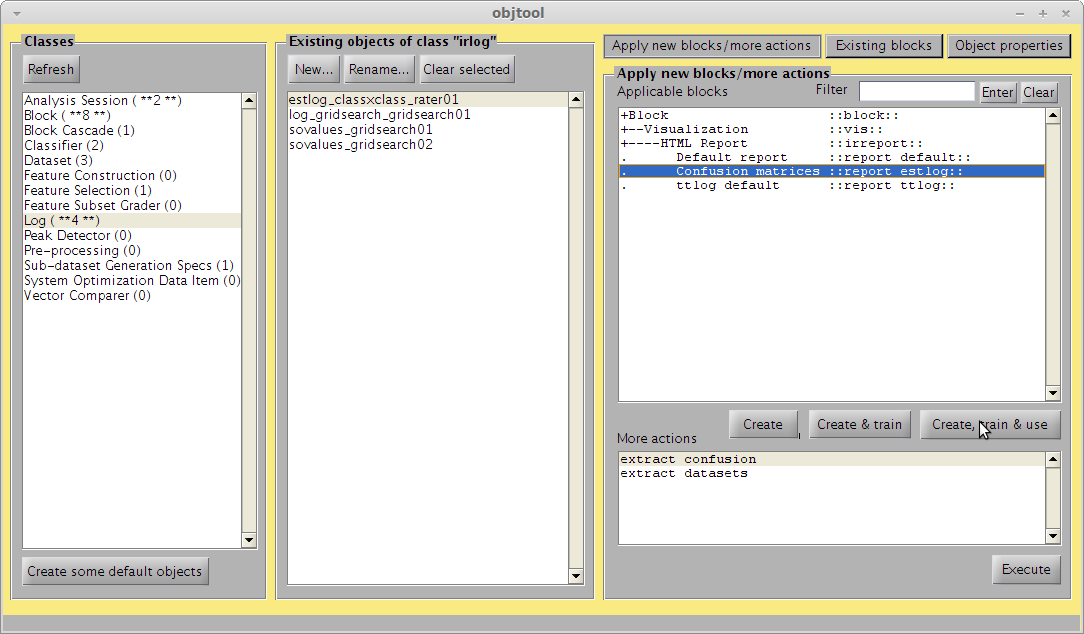 Click on “OK”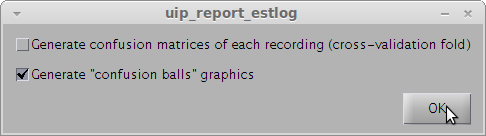 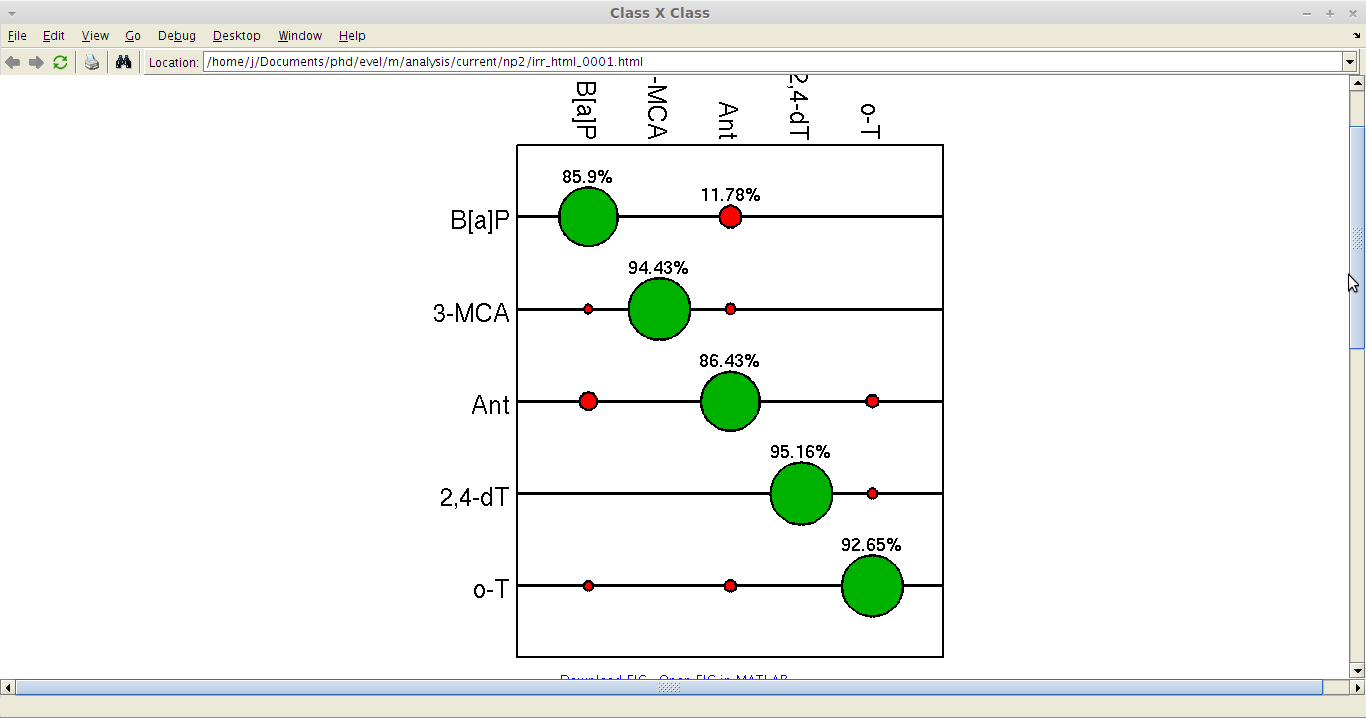 